RESOLUCIÓN MEDIANTE LA CUAL EL PLENO DEL INSTITUTO FEDERAL DE TELECOMUNICACIONES AUTORIZA A BUFETE DE ASESORÍA Y SERVICIOS ESPECIALIZADOS, S.A. DE C.V., LA CESIÓN DE DERECHOS Y OBLIGACIONES A FAVOR DE SERVICIOS INDUSTRIALES Y EMPRESARIALES DE LA LAGUNA, S.A. DE C.V., RESPECTO DEL PERMISO NÚMERO PRTP 056/95, DE FECHA 5 DE ABRIL DE 1995, PARA INSTALAR Y OPERAR UN SISTEMA DE RADIOCOMUNICACIÓN PRIVADA EN EL ESTADO DE DURANGO, OTORGANDO A ESTA ÚLTIMA, UNA CONCESIÓN PARA USAR Y APROVECHAR BANDAS DE FRECUENCIAS DEL ESPECTRO RADIOELÉCTRICO Y UNA CONCESIÓN ÚNICA, AMBAS PARA USO PRIVADO, CON PROPÓSITOS DE COMUNICACIÓN PRIVADA.ANTECEDENTESOtorgamiento del Permiso. Con fecha 5 de abril de 1995, el Gobierno Federal por conducto del Centro SCT Durango, otorgó al C. Héctor Alfonso Esteban Garza, el permiso PRTP 056/95 para instalar y operar un sistema de radiocomunicación privada, utilizando la frecuencia 149.175 MHz en el Estado de Durango, con una vigencia indefinida (el “Permiso”).Posteriormente, mediante el oficio 2.1-202.- 1235 de fecha 17 de marzo de 2006, la Secretaría de Comunicaciones y Transportes (la “Secretaría”) autorizó una primera cesión de derechos y obligaciones del Permiso a favor de Bufete de Asesoría y Servicios Especializados, S.A. de C.V., el cual adquirió el carácter de permisionario.Decreto de Reforma Constitucional. Con fecha 11 de junio de 2013, se publicó en el Diario Oficial de la Federación el “Decreto por el que se reforman y adicionan diversas disposiciones de los artículos 6o., 7o., 27, 28, 73, 78, 94 y 105 de la Constitución Política de los Estados Unidos Mexicanos, en materia de telecomunicaciones” (el “Decreto de Reforma Constitucional”), mediante el cual se creó el Instituto Federal de Telecomunicaciones (el “Instituto”), como un órgano autónomo que tiene por objeto el desarrollo eficiente de la radiodifusión y las telecomunicaciones.Solicitud de Autorización de Cesión de Derechos. Mediante escrito presentado ante el Centro SCT Durango el 10 de julio de 2014, el C. Antonio Atenógenes Santillán Narváez, en representación de Bufete de Asesoría y Servicios Especializados, S.A. de C.V., solicitó autorización para ceder a favor de Servicios Industriales y Empresariales de la Laguna, S.A. de C.V., los derechos y obligaciones derivados del Permiso (la “Solicitud”). Dicha solicitud fue remitida al Instituto el 1 de octubre de 2014, mediante el oficio OP 6.9.404.1.103/2014 del Director General del Centro SCT Durango.Decreto de Ley. El 14 de julio de 2014, se publicó en el Diario Oficial de la Federación el “Decreto por el que se expiden la Ley Federal de Telecomunicaciones y Radiodifusión, y la Ley del Sistema Público de Radiodifusión del Estado Mexicano; y se reforman, adicionan y derogan diversas disposiciones en materia de telecomunicaciones y radiodifusión” (el “Decreto de Ley”), mismo que entró en vigor el 13 de agosto de 2014. Estatuto Orgánico. El 4 de septiembre de 2014, se publicó en el Diario Oficial de la Federación el “Estatuto Orgánico del Instituto Federal de Telecomunicaciones” (el “Estatuto Orgánico”), mismo que entró en vigor el 26 de septiembre de 2014, y fue modificado por última vez el 20 de julio de 2017.Oficio de requerimiento. Mediante el oficio IFT/223/UCS/DG-CTEL/1607/2015 notificado el 4 de junio de 2015, la Dirección General de Concesiones de Telecomunicaciones, adscrita a la Unidad de Concesiones y Servicios emitió un requerimiento de información, el cual fue desahogado a través de los escritos presentados con fecha 9 de junio de 2015 por Bufete de Asesoría y Servicios Especializados, S.A. de C.V. y Servicios Industriales y Empresariales de la Laguna, S.A. de C.V.Solicitud de opinión a la Unidad de Espectro Radioeléctrico. Mediante el oficio IFT/223/UCS/DG-CTEL/1089/2016 notificado el 23 de mayo de 2016, la Dirección General de Concesiones de Telecomunicaciones, adscrita a la Unidad de Concesiones y Servicios, solicitó a la Unidad de Espectro Radioeléctrico emitir su opinión técnica respecto a la Solicitud.Opinión en materia de Espectro Radioeléctrico. Con oficio IFT/222/UER/DGPE/042/2016 de fecha 19 de septiembre de 2016, la Dirección General de Planeación del Espectro, adscrita a la Unidad de Espectro Radioeléctrico, remitió a la Dirección General de Concesiones de Telecomunicaciones, adscrita a la Unidad de Concesiones y Servicios su opinión, la cual incluye, el dictamen de planificación espectral DGPE/DA/DPE/107-16 de fecha 22 de junio de 2016.Adicionalmente, también fue remitido el dictamen técnico IFT/222/UER/DG-IEET/1037/2016 de fecha 12 de septiembre de 2016, a través del cual la Dirección General de Ingeniería del Espectro y Estudios Técnicos estableció condiciones técnicas de operación respecto del uso de la frecuencia involucrada en la Solicitud.En alcance al dictamen antes señalado, mediante el oficio IFT/222/UER/DGIEET/1071/2017 notificado el 1 de septiembre de 2017, la Dirección General de Ingeniería del Espectro y Estudios Técnicos actualizó las condiciones técnicas que deberán considerarse al someterse a consideración del Pleno del Instituto las solicitudes de cesión de derechos de permisos otorgados para el uso y aprovechamiento de bandas de frecuencias del espectro radioeléctrico para la operación de sistemas de radiocomunicación privada, bajo las reservas que en el mismo oficio se mencionan.Solicitud de opinión técnica a la Secretaría. Mediante oficio IFT/223/UCS/2186/2017 notificado el 3 de noviembre de 2017, el Instituto solicitó a la Secretaría la opinión técnica correspondiente a la Solicitud, de conformidad con lo establecido en el artículo 28 párrafo décimo séptimo de la Constitución Política de los Estados Unidos Mexicanos (la “Constitución”).Respuesta de la Secretaría. El 27 de noviembre de 2017, la Dirección General de Política de Telecomunicaciones y de Radiodifusión de la Secretaría, expidió el oficio 2.1.-479/2017 con la respuesta de dicha Dependencia respecto de la Solicitud.En virtud de los Antecedentes referidos y,CONSIDERANDOPrimero.- Competencia. Conforme lo dispone el artículo 28 párrafos décimo quinto, décimo sexto y décimo séptimo de la Constitución, el Instituto es un órgano autónomo, con personalidad jurídica y patrimonio propio, que tiene por objeto el desarrollo eficiente de la radiodifusión y las telecomunicaciones, conforme a lo dispuesto por la propia Constitución y en los términos que fijen las leyes, teniendo a su cargo la regulación, promoción y supervisión del uso, aprovechamiento y explotación del espectro radioeléctrico, las redes y la prestación de los servicios de radiodifusión y telecomunicaciones, así como del acceso a infraestructura activa, pasiva y otros insumos esenciales, garantizando lo establecido en los artículos 6o. y 7o. constitucionales. Asimismo, el Instituto es la autoridad en materia de competencia económica de los sectores de radiodifusión y telecomunicaciones, por lo que, entre otros aspectos, regulará de forma asimétrica a los participantes en estos mercados con el objeto de eliminar eficazmente las barreras a la competencia y la libre concurrencia, impondrá límites al concesionamiento y a la propiedad cruzada que controle varios medios de comunicación que sean concesionarios de radiodifusión y telecomunicaciones que sirvan a un mismo mercado o zona de cobertura geográfica, garantizando lo dispuesto en los artículos 6o. y 7o. de la Constitución.Adicionalmente, en el párrafo segundo del artículo 1 de la Ley se establece que el Instituto tiene a su cargo la regulación del uso, aprovechamiento y explotación del espectro radioeléctrico, en tanto que en los artículos 15 fracción IV y 17 fracción I de la Ley Federal de Telecomunicaciones y Radiodifusión (la “Ley”) corresponde al Pleno del Instituto, entre otros, resolver sobre la autorización de cesiones de concesiones a que se refiere la Ley, incluidas aquellas que hacen uso del espectro radioeléctrico.El artículo 6 fracciones I, XVIII y XXXVIII del Estatuto Orgánico, establece como atribuciones del Pleno del Instituto, entre otras, la de regular, promover y supervisar el uso, aprovechamiento y explotación eficiente del espectro radioeléctrico, los recursos orbitales, los servicios satelitales, las redes de telecomunicaciones y la prestación de los servicios de radiodifusión y telecomunicaciones, así como el acceso a infraestructura activa, pasiva e insumos esenciales; interpretar las disposiciones administrativas en materia de telecomunicaciones y radiodifusión, en el ámbito de sus atribuciones, así como las demás que la Ley y otros ordenamientos le confieran.Asimismo, conforme a los artículos 32 y 33 fracción II del Estatuto Orgánico, corresponde a la Unidad de Concesiones y Servicios, a través de la Dirección General de Concesiones de Telecomunicaciones, tramitar y evaluar las solicitudes de cesión, modificación o prórroga de las concesiones en materia de telecomunicaciones para someterlas a consideración del Pleno.Por lo tanto, al tener el Pleno a su cargo la regulación del uso y aprovechamiento del espectro radioeléctrico, también está facultado para autorizar las cesiones de los permisos de radiocomunicación privada otorgados con anterioridad a la entrada en vigor de la Ley, por ser éstos los títulos a través de los cuales le fue otorgado el derecho a sus titulares para usar y aprovechar las bandas de frecuencias del espectro radioeléctrico que en ellos se señalan y que de acuerdo al Decreto de Reforma Constitucional, le corresponde al Instituto supervisar.Segundo.- Marco legal aplicable a la autorización de cesiones de derechos derivados de permisos de radiocomunicación privada. De conformidad con lo dispuesto por el artículo Sexto Transitorio del Decreto de Ley, la atención, trámite y resolución de los asuntos y procedimientos iniciados con anterioridad a su entrada en vigor, serán resueltos en los términos establecidos en el artículo Séptimo Transitorio del Decreto de Reforma Constitucional, el cual señala en su párrafo cuarto que si no se hubieren realizado las adecuaciones al marco jurídico previstas en el artículo Transitorio de ese mismo ordenamiento a la fecha de la integración del Instituto, éste ejercerá sus atribuciones conforme a lo dispuesto por el Decreto de Reforma Constitucional y, en lo que no se oponga a éste, en las leyes vigentes en materia de competencia económica, radiodifusión y telecomunicaciones.En concordancia con lo anterior y en virtud de que la Solicitud se presentó durante la vigencia de la hoy abrogada Ley Federal de Telecomunicaciones (la “LFT”), la normatividad aplicable que establece los requisitos de procedencia para el análisis de la misma, se encuentra contenida en la propia LFT, específicamente en el artículo 35 del citado ordenamiento, el cual disponía lo siguiente:“Artículo 35. La Secretaría autorizará, dentro de un plazo de 90 días naturales, contado a partir de la presentación de la solicitud, la cesión parcial o total de los derechos y obligaciones establecidos en las concesiones o permisos, siempre que el cesionario se comprometa a realizar las obligaciones que se encuentren pendientes y asuma las condiciones que al efecto establezca la Secretaría.En los casos en que la cesión tenga por objeto transferir los derechos para operar y explotar una red pública de telecomunicaciones o una banda de frecuencias a otro concesionario o permisionario que preste servicios similares en la misma zona geográfica, la Secretaría autorizará la respectiva cesión, siempre y cuando exista opinión favorable por parte de la Comisión Federal de Competencia.La cesión a que se refiere este artículo, podrá solicitarse siempre y cuando haya transcurrido un plazo de tres años a partir del otorgamiento de la concesión o permiso respectivo.” (Énfasis añadido)En este sentido, para autorizar la cesión de los derechos y obligaciones de permisos o concesiones, es necesario que: (i) el permiso se encuentre vigente; (ii) el cesionario se comprometa a realizar las obligaciones que se encuentren pendientes del permiso y asuma las condiciones que al efecto establezca la autoridad competente; (iii) la opinión en materia de competencia económica siempre y cuando la cesión tenga por objeto transferir una banda de frecuencias a otro permisionario que preste servicios similares en la misma zona geográfica, y (iv) que la solicitud de cesión de derechos sea presentada siempre y cuando hayan transcurrido al menos tres años a partir del otorgamiento del permiso.TERCERO.- Los permisos se radiocomunicación privada en materia de telecomunicaciones y el Artículo Séptimo Transitorio del Decreto de Ley. El artículo Séptimo Transitorio del Decreto de Ley establece en su primer párrafo lo siguiente:“SÉPTIMO. Sin perjuicio de lo establecido en la Ley Federal de Telecomunicaciones y Radiodifusión que se expide por virtud del Decreto, en la ley y en la normatividad que al efecto emita el Instituto Federal de Telecomunicaciones, las concesiones y permisos otorgados con anterioridad a la entrada en vigor del presente Decreto, se mantendrán en los términos y condiciones consignados en los respectivos títulos o permisos hasta su terminación, a menos que se obtenga la autorización para prestar servicios adicionales a los que son objeto de su concesión o hubiere transitado a la concesión única prevista en la Ley Federal de Telecomunicaciones y Radiodifusión, en cuyo caso, se estará a los términos y condiciones que el Instituto Federal de Telecomunicaciones establezca”. (Énfasis añadido).Al respecto, se debe señalar que resultaría ilógico que al cesionario se le establecieran condiciones de operación en un permiso en materia de telecomunicaciones, toda vez que el marco legal actual no prevé dicha figura ni tampoco prevé su transición al nuevo régimen de concesionamiento, como si ocurre en el caso de los permisos de radiodifusión. En ese sentido, y atendiendo al nuevo régimen de concesionamiento previsto en la Ley, el Pleno del Instituto considera procedente modificar la naturaleza del Permiso y otorgar una concesión para usar y aprovechar bandas de frecuencias del espectro radioeléctrico para uso privado, con propósitos de comunicación privada, en términos del artículo 76 fracción III inciso a) de la Ley, a favor de Servicios Industriales y Empresariales de la Laguna, S.A. de C.V., como consecuencia de la autorización de cesión de derechos que nos ocupa. Adicionalmente, es pertinente señalar que el Permiso tiene vigencia indefinida, situación que queda manifiesta en la condición Décima Quinta de dicho instrumento y que se transcribe a continuación:“DECIMA QUINTA.- Este permiso estará vigente por tiempo indefinido, y podrá ser revocado por incumplimiento de las condiciones establecidas en el mismo o por razones de interés público, siguiendo el procedimiento que establece el Artículo 34 de la Ley de Vías Generales de Comunicación.” (Énfasis añadido).Derivado de lo anterior, se debe considerar que de mantenerse el Permiso en sus términos, éste no tendría una finalización específica, sino que la misma se daría por un procedimiento de revocación o rescate, por lo que es importante que el Instituto le establezca a Servicios Industriales y Empresariales de la Laguna, S.A. de C.V., una vigencia definida en su título habilitante. Lo anterior, le permitirá al Instituto continuar con las labores de planificación y administración del espectro radioeléctrico que tiene encomendadas.Aunado a lo anterior, en el artículo 69 de la Ley se señala que se requerirá concesión única para uso privado, solamente cuando se necesite utilizar o aprovechar bandas de frecuencias del espectro radioeléctrico que no sean de uso libre o recursos orbitales, y en el artículo 75 se establece que cuando el uso de los servicios objeto de la concesión sobre el espectro radioeléctrico requiera de una concesión única, ésta última se otorgará en el mismo acto administrativo, salvo que el concesionario ya cuente con una.Cuarto.- Análisis de la Solicitud. Por lo que toca al primer requisito de procedencia establecido en el Segundo Considerando, relativo a que Bufete de Asesoría y Servicios Especializados, S.A. de C.V. hubiere interpuesto la Solicitud durante la vigencia del Permiso, este requisito se tiene por satisfecho debido a que la Solicitud interpuesta por el administrador único de dicha empresa, quién acreditó su personalidad y facultades a través de la escritura pública número 297 de fecha 20 de agosto de 1999, pasada ante la fe del Notario Público número 19 de Torreón, Coahuila; se refiere a un título que tiene vigencia indefinida.Adicionalmente, a través de escrito presentado ante el Instituto el día 9 de junio de 2015, dicho administrador manifestó que a la fecha no le ha sido revocado ese cargo.Respecto del segundo requisito, mediante escrito presentado el 9 de junio de 2015, el representante legal de Servicios Industriales y Empresariales de la Laguna, S.A. de C.V. se comprometió a realizar las obligaciones que se encuentren pendientes del Permiso y a asumir las condiciones que al efecto le establezca el Instituto, por lo que dicho requisito se tiene igualmente cumplido. El representante legal se acreditó en términos del instrumento público número 1,185 de fecha 13 de junio de 2011, pasado ante la fe del Corredor Público número 4 de Torreón, Coahuila.Cabe señalar que Servicios Industriales y Empresariales de la Laguna, S.A. de C.V. es una sociedad constituida conforme a las leyes mexicanas como se puede observar en el instrumento público número 348 de fecha 22 de abril de 2002 pasado ante la fe del Corredor Público número 4 de Torreón, Coahuila, misma que se encuentra inscrita en el Registro Público de la Propiedad y del Comercio de dicha localidad, bajo la partida 324, folio 4 y Libro C1 S de fecha 20 de mayo de 1990. Sobre el tercer requisito, es de notarse que Servicios Industriales y Empresariales de la Laguna, S.A. de C.V. no es titular de una concesión en materia de telecomunicaciones y/o radiodifusión y tampoco presta servicios similares en la misma zona geográfica, ni directa ni indirectamente.Con respecto al cuarto requisito, es de señalar que mediante el oficio número 2.1-202.- 1235 de fecha 17 de marzo de 2006, la Secretaría autorizó la cesión de derechos y obligaciones del Permiso a favor de Bufete de Asesoría y Servicios Especializados, S.A. de C.V., mientras que la Solicitud fue presentada el 10 de julio de 2014, por lo que se deduce que la misma fue interpuesta transcurridos ya los tres años posteriores a dicho cambio en la titularidad del Permiso. Por último, debido a que al momento de la interposición del presente trámite, la Ley Federal de Derechos preveía en su artículo 100 fracción II el pago de derechos por el trámite relativo al estudio y autorización de la solicitud de modificaciones técnicas, administrativas, operativas y legales de permisos o autorizaciones de servicios de radiocomunicación privada, que no requieren estudio técnico, Bufete de Asesoría y Servicios Especializados, S.A. de C.V. exhibió el respectivo comprobante de pago de derechos, fechado el 10 de julio de 2014, con número de folio 630140002570.Por otro lado, de conformidad con lo establecido por los artículos 27, 30 y 31 del Estatuto Orgánico, la Unidad de Concesiones y Servicios, a través de la Dirección General de Concesiones de Telecomunicaciones, mediante oficio IFT/223/UCS/DG-CTEL/1089/2016 notificado el 23 de mayo de 2016, solicitó a la Unidad de Espectro Radioeléctrico su opinión respecto de la viabilidad de la Solicitud, y en su caso, proponer las medidas o condiciones adicionales que deba establecer el Instituto.Por su parte, la Unidad de Espectro Radioeléctrico, por conducto de la Dirección General de Planeación del Espectro, mediante oficio IFT/222/UER/DGPE/042/2016 señalado en el Antecedente VIII, remitió el dictamen de planificación espectral DGPE/DA/DPE/107-16 el cual señala, entre otras cosas, lo siguiente:“[…]Análisis de la Banda 148-174 MHz[…]4. Acciones de Planificación“[…] el Instituto se ha enfocado a la tarea de implementar una revisión integral de los procedimientos y herramientas asociados a la gestión, administración y planificación del espectro radioeléctrico, así como del uso que se da en nuestro país a las bandas de frecuencias relevantes con el objeto de optimizar su utilización.Actualmente en nuestro país, la banda de frecuencias 148-174 MHz presenta una problemática derivada de la alta saturación de sistemas de radiocomunicación privada pertenecientes a diversas entidades gubernamentales, empresas paraestatales y usuarios privados; quienes hacen uso del espectro al amparo de permisos y autorizaciones otorgados previo a la entrada en vigor de la Ley Federal de Telecomunicaciones de 1995. Tales esquemas de asignación individual y heterogénea han dificultado una administración eficiente a nivel nacional en esta banda de frecuencias. En consecuencia, dentro de las labores que se están llevando a cabo en este Instituto en materia de planificación del espectro, se observa necesario establecer un régimen más ordenado y eficiente para la operación de los sistemas de radiocomunicación privada en la banda 148-174 MHz. Por tal motivo, se considera ineludible que los sub-segmentos de frecuencias atribuidos al servicio móvil a título primario se sujeten a un proceso de reordenamiento en el mediano plazo.[…]En este sentido se contemplan tres estrategias principales: i) el concesionamiento de la banda para el servicio de provisión de capacidad para sistemas de radiocomunicación privada; ii) la reorganización de la banda para los sistemas que existen al día de hoy en el mismo rango de frecuencias, considerando segmentos específicos para cada aplicación; y iii) una combinación de ambos, es decir, algunos de los servicios serían reorganizados dentro de la misma banda de frecuencias, mientras que algunos segmentos podrían ser concesionados para el servicio de provisión de capacidad para sistemas de radiocomunicación privada. En este orden de ideas y con base en la definición que se encuentra en proceso, se tendrán los fundamentos necesarios para determinar la estrategia y las acciones de planificación, con la finalidad de analizar la viabilidad de que los concesionarios permanezcan o transiten al esquema que resulte del análisis antes planteado.[…] En virtud de lo expuesto anteriormente, se considera que el uso de la banda de frecuencias 148-174 MHz en el corto plazo, es compatible con el uso solicitado.[…]”.Conforme a las acciones de planificación descritas para el rango de frecuencias analizado, la Dirección General de Planeación del Espectro de la Unidad de Espectro Radioeléctrico emitió su dictamen de planificación espectral, en los siguientes términos:“[…]Con base en el análisis previo y desde el punto de vista de planeación del espectro, el uso solicitado dentro del rango de frecuencias objeto de la solicitud se considera PROCEDENTE.Lo anterior, sujeto a las condiciones y términos que se indican en el apartado siguiente.Condiciones y términos de uso de la banda de frecuencias. […]”Por su parte, la Dirección General de Ingeniería del Espectro y Estudios Técnicos emitió su dictamen IFT/222/UER/DG-IEET/1037/2016 en los siguientes términos:“[…]DictamenDespués de realizado el análisis de la información presentada, se toma nota de la cesión de derechos en el Sistema Integral de Administración del Espectro Radioeléctrico (SIAER), del permiso otorgado para la operación de un sistema de radiocomunicación privada, de acuerdo con las características técnicas indicadas en el ANEXO I del presente dictamen. […]”En adición, la Unidad de Espectro Radioeléctrico remitió las condiciones técnicas de operación para el uso y aprovechamiento de las bandas de frecuencias objeto de las Solicitud, entre las que se encuentran las siguientes: i) Uso eficiente del espectro; ii) Bandas de frecuencia a utilizar; iii) Cobertura; iv) Potencia; v) Homologación de equipos; vi) Interferencias perjudiciales; vii) Radiaciones electromagnéticas, y viii) Servicios a título secundario.Derivado de lo anterior, se estima procedente desde el punto de vista técnico-regulatorio, autorizar la cesión de derechos del Permiso a favor de Servicios Industriales y Empresariales de la Laguna, S.A. de C.V.Finalmente, en relación con lo señalado en el párrafo décimo séptimo del artículo 28 de la Constitución, a través del oficio IFT/223/UCS/2186/2017 notificado el 3 de noviembre de 2017, el Instituto solicitó a la Secretaría opinión técnica correspondiente a la Solicitud. Al respecto, mediante oficio 2.1.-479/2017 de fecha 27 de noviembre de 2017 la Dirección General de Política de Telecomunicaciones y de Radiodifusión adscrita a la Secretaría, emitió la respuesta de la Secretaría, en el cual señaló que esa Dependencia se encuentra imposibilitada para emitir la opinión técnica solicitada.Atendiendo a lo anteriormente señalado, y considerando que la Solicitud cumple con los requisitos técnicos-regulatorios, legales y administrativos previstos en la LFT, el Pleno del Instituto estima procedente resolver de manera favorable la autorización de la cesión de derechos solicitada, bajo la figura del otorgamiento de un título de concesión para usar y aprovechar bandas de frecuencias del espectro radioeléctrico para uso privado, con propósitos de comunicación privada, así como un título de concesión única para uso privado, con propósitos de comunicación privada, a favor de Servicios Industriales y Empresariales de la Laguna, S.A. de C.V. sujeto a que el cesionario acepte las condiciones que para dichos efectos establezca el Instituto en los títulos de concesión respectivos. Por lo anteriormente señalado, y con fundamento en los artículos 28 párrafos décimo quinto, décimo sexto y décimo séptimo de la Constitución Política de los Estados Unidos Mexicanos; Séptimo Transitorio párrafo cuarto del “Decreto por el que se reforman y adicionan diversas disposiciones de los artículos 6o., 7o., 27, 28, 73, 78, 94 y 105 de la Constitución Política de los Estados Unidos Mexicanos, en materia de telecomunicaciones”; Sexto y Séptimo Transitorio del “Decreto por el que se expiden la Ley Federal de Telecomunicaciones y Radiodifusión, y la Ley del Sistema Público de Radiodifusión del Estado Mexicano; y se reforman, adicionan y derogan diversas disposiciones en materia de telecomunicaciones y radiodifusión”, publicado en el Diario Oficial de la Federación el 14 de julio de 2014; 1, 15 fracciones IV y LVII, 17 fracción I, 67 fracción III, 69, 75, 76 fracción III inciso a), 116 y 177 fracción V de la Ley Federal de Telecomunicaciones y Radiodifusión; 35 de la Ley Federal de Telecomunicaciones; 100 fracción II de la Ley Federal de Derechos vigente en el año 2014 y 173 Apartado B fracción I inciso a) de la Ley Federal de Derechos vigente a partir del 1º de enero de 2017; y 1, 6 párrafo primero, 27, 30 fracción II, 31 fracciones VII y XII, 32 y 33 fracción II del Estatuto Orgánico del Instituto Federal de Telecomunicaciones, este Órgano Autónomo emite los siguientes:RESOLUTIVOSPRIMERO.- Se autoriza a Bufete de Asesoría y Servicios Especializados, S.A. de C.V. llevar a cabo la cesión de derechos y obligaciones del permiso PRTP 056/95 de fecha 5 de abril de 1995, para instalar y operar un sistema de radiocomunicación privada, utilizando la frecuencia 149.175 MHz, en el Estado de Durango, a favor de Servicios Industriales y Empresariales de la Laguna, S.A. de C.V.SEGUNDO.- Se instruye a la Unidad de Concesiones y Servicios a notificar a Bufete de Asesoría y Servicios Especializados, S.A. de C.V., los términos de la autorización para llevar a cabo la cesión de derechos a que se refiere la presente Resolución, de conformidad con el Resolutivo Primero anterior. TERCERO.- Se instruye a la Unidad de Concesiones y Servicios a hacer del conocimiento de Servicios Industriales y Empresariales de la Laguna, S.A. de C.V., las nuevas condiciones que se le establecerán con motivo de la autorización de la cesión de derechos que en todo caso formalice con Bufete de Asesoría y Servicios Especializados, S.A. de C.V., mismas que se encuentran contenidas en el Proyecto de Título de Concesión para usar y aprovechar bandas de frecuencias del espectro radioeléctrico para uso privado, con propósitos de comunicación privada y en el Proyecto de Título de Concesión única para uso privado, con propósitos de comunicación privada, los cuales forman parte integral de la presente Resolución. Lo anterior, a efecto de recabar de Servicios Industriales y Empresariales de la Laguna, S.A. de C.V., en un plazo no mayor a 90 (noventa) días naturales contados a partir de que surta efectos la notificación respectiva, su aceptación expresa e indubitable de las nuevas condiciones. En caso de que no se reciba por parte de Servicios Industriales y Empresariales de la Laguna, S.A. de C.V. la aceptación referida dentro del plazo establecido para tales efectos, la presente Resolución quedará sin efectos y se tendrá por no autorizada la cesión de derechos materia de la presente Resolución. En consecuencia, Bufete de Asesoría y Servicios Especializados, S.A. de C.V., continuará siendo responsable de la red de radiocomunicación privada, así como del cumplimiento de las obligaciones derivadas del permiso referido en el Resolutivo Primero y demás normatividad aplicable a la materia. CUARTO.- Al momento de presentar la aceptación expresa e indubitable de las nuevas condiciones, misma que se señala en el Resolutivo anterior, Servicios Industriales y Empresariales de la Laguna, S.A. de C.V. deberá presentar al Instituto Federal de Telecomunicaciones el comprobante de pago de derechos por el concepto señalado en el artículo 173 Apartado B fracción I inciso a) de la Ley Federal de Derechos, por concepto de la expedición del título de concesión respectivo. QUINTO.- La autorización materia de la presente Resolución tendrá una vigencia de 90 (noventa) días naturales, contados a partir de aquel en que surta efectos la notificación de la misma. Dentro del plazo de vigencia señalado, Bufete de Asesoría y Servicios Especializados, S.A. de C.V. y/o Servicios Industriales y Empresariales de la Laguna, S.A. de C.V. deberán presentar para su inscripción en el Registro Público de Concesiones, copia certificada del instrumento donde conste que se llevó a cabo la cesión de derechos a que se refiere el Resolutivo Primero. Concluido dicho plazo sin que se hubiere dado cumplimiento al presente Resolutivo, los términos de la autorización materia de la presente Resolución quedarán sin efectos.SEXTO.- Una vez que se presente para su inscripción en el Registro Público de Concesiones la copia certificada del instrumento donde conste que se llevó a cabo la cesión de derechos a que se refiere la presente Resolución, se acepten las nuevas condiciones mencionadas en el Resolutivo Tercero y se presente el comprobante del pago señalado en el Resolutivo Cuarto, el Instituto Federal de Telecomunicaciones otorgará a favor de Servicios Industriales y Empresariales de la Laguna, S.A. de C.V. el Título de Concesión para usar y aprovechar bandas de frecuencias del espectro radioeléctrico y el Título de concesión única, ambas para uso privado, con propósitos de comunicación privada, referidos en la presente Resolución.Una vez otorgados los títulos señalados en el párrafo que antecede, el Permiso referido en el Resolutivo Primero de la presente Resolución quedará sin vigencia.Los títulos de concesión que en su caso se otorguen por virtud de la presente Resolución, no eximen a Servicios Industriales y Empresariales de la Laguna, S.A. de C.V. del cumplimiento de las obligaciones adquiridas en su momento por el permiso PRTP 056/95 de fecha 5 de abril de 1995, otorgado a Bufete de Asesoría y Servicios Especializados, S.A. de C.V.SÉPTIMO.- Para efectos de lo establecido en el Resolutivo anterior, el Comisionado Presidente del Instituto Federal de Telecomunicaciones, con base en las facultades que le confiere el artículo 14 fracción X del Estatuto Orgánico, suscribirá el Título de Concesión para usar y aprovechar bandas de frecuencias del espectro radioeléctrico, con una vigencia de 10 años, y el Título de Concesión única, con una vigencia de 30 años, ambos para uso privado, con propósitos de comunicación privada, a favor de Servicios Industriales y Empresariales de la Laguna, S.A. de C.V. Una vez realizado lo anterior, se instruye a la Unidad de Concesiones y Servicios a notificar a Servicios Industriales y Empresariales de la Laguna, S.A. de C.V. los Títulos de Concesión respectivos, una vez satisfechos los supuestos contemplados en los Resolutivos Tercero, Cuarto y Quinto de la presente Resolución.OCTAVO.- Inscríbanse en el Registro Público de Concesiones el Título de Concesión para usar y aprovechar bandas de frecuencias del espectro radioeléctrico y el Título de Concesión única, ambos para uso privado, con propósitos de comunicación privada, a que se refiere la presente Resolución, una vez que sean debidamente entregados al interesado.NOVENO.- Se instruye a la Secretaría Técnica del Pleno notificar la presente Resolución a las Unidades de Espectro Radioeléctrico y de Cumplimiento para los efectos conducentes.La presente Resolución fue aprobada por el Pleno del Instituto Federal de Telecomunicaciones en su I Sesión Ordinaria celebrada el 17 de enero de 2018, en lo general por unanimidad de votos de los Comisionados Gabriel Oswaldo Contreras Saldívar, Adriana Sofía Labardini Inzunza, María Elena Estavillo Flores, Mario Germán Fromow Rangel, Adolfo Cuevas Teja, Javier Juárez Mojica y Arturo Robles Rovalo.En lo particular, el Comisionado Adolfo Cuevas Teja manifiesta voto en contra de los Resolutivos Tercero, Cuarto, Sexto, Séptimo y Octavo y sus partes considerativas, por lo que hace al otorgamiento de una concesión para usar y aprovechar bandas de frecuencias del espectro radioeléctrico y una concesión única.Lo anterior, con fundamento en los párrafos vigésimo, fracciones I y III; y vigésimo primero, del artículo 28 de la Constitución Política de los Estados Unidos Mexicanos; artículos 7, 16 y 45 de la Ley Federal de Telecomunicaciones y Radiodifusión; así como en los artículos 1, 7, 8 y 12 del Estatuto Orgánico del Instituto Federal de Telecomunicaciones, mediante Acuerdo P/IFT/170118/10.TÍTULO DE CONCESIÓN PARA USAR Y APROVECHAR BANDAS DE FRECUENCIAS DEL ESPECTRO RADIOELÉCTRICO PARA USO PRIVADO, CON PROPÓSITOS DE COMUNICACIÓN PRIVADA, QUE OTORGA EL INSTITUTO FEDERAL DE TELECOMUNICACIONES A FAVOR DE SERVICIOS INDUSTRIALES Y EMPRESARIALES DE LA LAGUNA, S.A. DE C.V. DE CONFORMIDAD CON LOS SIGUIENTES:ANTECEDENTESEl 5 de abril de 1995, el Gobierno Federal por conducto del Centro SCT Durango, otorgó al C. Héctor Alfonso Esteban Garza, un permiso para instalar y operar un sistema de radiocomunicación privada, utilizando la frecuencia 149.175 MHz en el Estado de Durango.Posteriormente, mediante el oficio 2.1-202.- 1235 de fecha 17 de marzo de 2006, la Secretaría de Comunicaciones y Transportes autorizó la cesión de derechos y obligaciones del mencionado permiso a favor de Bufete de Asesoría y Servicios Especializados, S.A. de C.V.Con fecha 11 de junio de 2013, se publicó en el Diario Oficial de la Federación, el “Decreto por el que se reforman y adicionan diversas disposiciones de los artículos 6o., 7o., 27, 28, 73, 78, 94 y 105 de la Constitución Política de los Estados Unidos Mexicanos, en materia de telecomunicaciones”, mediante el cual se creó el Instituto Federal de Telecomunicaciones.El 10 de julio de 2014 Bufete de Asesoría y Servicios Especializados, S.A. de C.V. solicitó autorización para ceder a favor de Servicios Industriales y Empresariales de la Laguna, S.A. de C.V. los derechos y obligaciones derivados del permiso citado en el Antecedente I.Con fecha 14 de julio de 2014 se publicó en el Diario Oficial de la Federación el “Decreto por el que se expiden la Ley Federal de Telecomunicaciones y Radiodifusión, y la Ley del Sistema Público de Radiodifusión del Estado Mexicano; y se reforman, adicionan y derogan diversas disposiciones en materia de telecomunicaciones y radiodifusión”, mismo que entró en vigor el 13 de agosto de 2014. El 4 de septiembre de 2014 se publicó en el Diario Oficial de la Federación el “Estatuto Orgánico del Instituto Federal de Telecomunicaciones”, mismo que entró en vigor el 26 de septiembre de 2014 y fue modificado por última vez el 20 de julio de 2017.El Pleno del Instituto, mediante Acuerdo (…) de fecha (…), resolvió autorizar la cesión de derechos del permiso citado en el Antecedente I, así como establecerle nuevas condiciones a través del otorgamiento del presente título de concesión de bandas de frecuencias para uso privado, con propósitos de comunicación privada. Asimismo, acordó que el Comisionado Presidente del Instituto, con base en las facultades que le confiere el artículo 14 fracción X del Estatuto Orgánico, suscribiera el título de concesión de bandas de frecuencias para uso privado, con propósitos de comunicación privada.Derivado de lo anterior y con fundamento en lo dispuesto por los artículos 15 fracción IV, 16, 17 fracción I, 75, 76 fracción III, inciso a, y 81 de la Ley Federal de Telecomunicaciones y Radiodifusión; 1, 6 fracciones I y XXXVIII y 14 fracción X del Estatuto Orgánico del Instituto Federal de Telecomunicaciones, se expide el presente título de concesión para usar y aprovechar bandas de frecuencias del espectro radioeléctrico para uso privado, con propósitos de comunicación privada, sujeto a las siguientes:CONDICIONESDisposiciones Generales Definición de términos. Para los efectos del presente título, se entenderá por:Banda de Frecuencias: Porción del espectro radioeléctrico comprendido entre dos frecuencias determinadas.Cobertura Geográfica: Zona geográfica en la que se limita el uso y aprovechamiento de una banda de frecuencias concesionada.Concesión de Espectro Radioeléctrico: La presente concesión para usar y aprovechar bandas de frecuencias del espectro radioeléctrico para uso privado, con propósitos de comunicación privada.Concesionario: Persona física o moral titular de la presente Concesión de Espectro Radioeléctrico.Instituto: El Instituto Federal de Telecomunicaciones.Ley: La Ley Federal de Telecomunicaciones y Radiodifusión. Servicio de Radiocomunicación Convencional: Servicio de acceso inalámbrico móvil de banda angosta, en el que se asigna un canal o canales de frecuencia únicos a las terminales móviles y radio bases, con el objeto de que los usuarios y/o equipos puedan comunicarse directamente entre ellos sin la intervención de un sistema despachador central.Domicilio convencional. El Concesionario señala como domicilio para oír y recibir todo tipo de notificaciones y documentos, el ubicado en: Canatlán No. 330, Parque Industrial Lagunero, C.P. 35070, Gómez Palacio, Durango.En caso de que el Concesionario cambie el domicilio para oír y recibir notificaciones a que se refiere el párrafo anterior, deberá hacerlo del conocimiento del Instituto con una antelación de cuando menos 15 (quince) días naturales previos a tal evento, sin perjuicio que las notificaciones se sigan practicando durante ese periodo en el domicilio mencionado en el primer párrafo de esta condición.Modalidad de uso de la Concesión de Espectro Radioeléctrico. La presente Concesión de Espectro Radioeléctrico se otorga para uso privado con propósitos de comunicación privada, en términos de lo establecido por el artículo 76 fracción III, inciso a, de la Ley y otorga el derecho para el uso y aprovechamiento de bandas de frecuencias del espectro radioeléctrico de uso determinado, sin fines de lucro. El uso de las bandas de frecuencias del espectro radioeléctrico objeto del presente título y la prestación de los servicios de telecomunicaciones que tenga autorizados el Concesionario, así como la instalación y operación de la infraestructura asociada a los mismos, deberá sujetarse a la Constitución Política de los Estados Unidos Mexicanos, a los tratados internacionales de los que el Estado Mexicano sea parte, leyes, reglamentos, decretos, reglas, planes técnicos fundamentales, disposiciones técnicas, Normas Oficiales Mexicanas, normas técnicas, resoluciones, acuerdos, circulares y demás disposiciones administrativas de carácter general, así como a las condiciones establecidas en el presente título.El uso de las bandas de frecuencias del espectro radioeléctrico objeto del presente título y los servicios de telecomunicaciones que tenga autorizados el Concesionario, así como la instalación y operación de la infraestructura asociada a los mismos, deberá sujetarse a la Constitución Política de los Estados Unidos Mexicanos, a los tratados internacionales de los que el Estado mexicano sea parte, leyes, reglamentos, decretos, reglas, planes técnicos fundamentales, disposiciones técnicas, Normas Oficiales Mexicanas, normas técnicas, resoluciones, acuerdos, circulares y demás disposiciones administrativas de carácter general, así como a las condiciones establecidas en el presente título.En el supuesto de que la legislación y/o disposiciones administrativas, vigentes a la fecha de otorgamiento del presente título fueran abrogadas, derogadas y/o reformadas, la presente Concesión de Espectro radioeléctrico quedará sujeta a las disposiciones legales y administrativas aplicables que las sustituyan, a partir de su entrada en vigor.Bandas de frecuencias, servicios y cobertura. Al amparo de la presente Concesión de Espectro Radioeléctrico, el Concesionario deberá, única y exclusivamente usar y aprovechar la frecuencia 149.175 MHz de acuerdo a las especificaciones señaladas en el Anexo Técnico del presente título.El servicio de telecomunicaciones autorizado es el de radiocomunicación convencional, por lo que cualquier otro servicio que se requiera utilizar deberá contar con la previa autorización del Instituto.La Cobertura Geográfica en la que el Concesionario deberá usar y aprovechar la frecuencia radioeléctrica objeto de la Concesión de Espectro Radioeléctrico queda comprendida únicamente dentro del radio de cobertura indicado en el Anexo Técnico del presente título, medido a partir de la(s) estación(es) que se señala(n) en el propio anexo.Vigencia de la Concesión de Espectro Radioeléctrico. La presente Concesión de Espectro Radioeléctrico tendrá una vigencia de 10 (diez) años, contados a partir de la fecha de otorgamiento, y podrá ser prorrogada hasta por plazos iguales conforme a lo dispuesto en la Ley.Especificaciones Técnicas. Las especificaciones técnicas para el uso, aprovechamiento y explotación de las bandas de frecuencias objeto de la Concesión de Espectro Radioeléctrico, deberán sujetarse a lo siguiente:Uso eficiente del espectro. Se recomienda al Concesionario implementar mejoras en la operación de su red que permitan el uso más eficiente de la frecuencia objeto del presente título, tales como reutilización de frecuencias, adquisición de equipos de nueva generación que utilicen frecuencias con canalizaciones más estrechas, amplia explotación de las características de su tecnología, maximización del aprovechamiento de la cobertura autorizada, entre otras.Potencia. Los equipos a operar con la frecuencia objeto del presente título,  no deberán exceder la Potencia Radiada Aparente (PRA) o la Potencia Isotrópica Radiada Efectiva (PIRE) de la(s) estación(es) transmisora(s) y la potencia de operación máxima autorizada para los equipos móviles o portátiles, de acuerdo a las especificaciones técnicas señaladas en el Anexo Técnico.Homologación de equipos. Conforme a lo establecido en el artículo 289 de la Ley, todo producto, equipo dispositivo o aparato que use, aproveche o explote las bandas de frecuencias deberá estar homologado previamente a su instalación y operación.Interferencias perjudiciales. En caso de que se susciten problemas de interferencias perjudiciales a servicios existentes o previamente autorizados operando en la misma banda o en bandas adyacentes, el Concesionario deberá sujetarse a los procedimientos de coordinación técnica a que haya lugar a fin de garantizar la correcta operación de los sistemas existentes en la zona. Por lo anterior, cuando el Concesionario interfiera o detecte interferencias perjudiciales por parte de otro(s) concesionario(s) operando en la misma banda de frecuencias o bandas de frecuencias adyacentes, deberá existir una coordinación mutua entre éstos a fin de resolver problemas de interferencias perjudiciales.Radiaciones Electromagnéticas. El Concesionario deberá observar las medidas de operación para el cumplimiento de los límites de exposición máxima para seres humanos a radiaciones electromagnéticas de radiofrecuencia no ionizantes en el entorno de emisores de radiocomunicaciones que el Instituto determine conforme a las disposiciones aplicables.Servicios a título secundario. El Instituto se reserva el derecho de otorgar otras concesiones para el uso, aprovechamiento o explotación de las bandas objeto de la Concesión de Espectro Radioeléctrico, o porciones de las mismas, a título secundario. En tal caso, el uso de las bandas materia de esta Concesión de Espectro Radioeléctrico contará con protección contra interferencias perjudiciales.Poderes. En ningún caso, el Concesionario podrá otorgar poderes y/o mandatos generales o especiales para actos de dominio con carácter de irrevocables, que tengan por objeto o hagan posible al apoderado o mandatario el ejercicio de los derechos y obligaciones del título.Gravámenes. Cuando el Concesionario constituya algún gravamen sobre la Concesión de Espectro Radioeléctrico o los derechos derivados de ella, deberá solicitar la inscripción de los instrumentos públicos respectivos en el Registro Público de Concesiones, a más tardar dentro de los 60 (sesenta) días naturales siguientes a la fecha de su constitución; dicho registro procederá siempre y cuando el gravamen constituido no vulnere ninguna ley u otras disposiciones reglamentarias y administrativas aplicables.Asimismo, el instrumento público en el que conste el gravamen deberá establecer expresamente que la ejecución del mismo, en ningún caso, otorgará el carácter de concesionario al acreedor y/o a un tercero, por lo que se requerirá que el Instituto autorice la cesión de derechos en los términos que disponga la Ley, para que la Concesión de Espectro Radioeléctrico le sea adjudicada, en su caso, al acreedor y/o a un tercero.Derechos y ObligacionesProgramas y compromisos de inversión y calidad. El Concesionario deberá cumplir con los siguientes:9.1	Compromisos de Inversión. El Concesionario se compromete a realizar todas las inversiones necesarias, a fin de cumplir con la cobertura señalada en el presente título, para que los servicios de telecomunicaciones se presten de manera continua, eficiente y con calidad.9.2	Compromisos de Calidad. El Concesionario deberá cumplir con los parámetros de calidad que al efecto establezcan las disposiciones legales, reglamentarias o administrativas aplicables, respecto de los servicios de telecomunicaciones señalados en la presente Concesión de Espectro Radioeléctrico.Modificaciones Técnicas. El Instituto podrá determinar modificaciones a las condiciones técnicas de operación del presente título, según sea necesario para la adecuada introducción, implantación y operación de los servicios de telecomunicaciones o radiodifusión, las cuales podrán versar sobre el uso de la banda en que actualmente se usan los servicios de telecomunicaciones o en una diferente; la Cobertura Geográfica que deberá cubrir el Concesionario; la potencia; los horarios de operación, o cualquier otra que determine el Instituto.Pago de los derechos por el uso del espectro radioeléctrico. El Concesionario deberá cubrir al Gobierno Federal el pago de los derechos por el uso y aprovechamiento de las bandas de frecuencias que se indican en la condición 4 de la presente Concesión de Espectro Radioeléctrico, conforme a lo dispuesto por la Ley Federal de Derechos o aquella disposición legal que la sustituya.Jurisdicción y CompetenciaJurisdicción y competencia. Para todo lo relativo a la interpretación y cumplimiento del presente título, salvo lo que administrativamente corresponda resolver al Instituto, el Concesionario deberá someterse a la jurisdicción de los Juzgados y Tribunales Federales Especializados en Competencia Económica, Radiodifusión y Telecomunicaciones ubicados en la Ciudad de México, renunciando al fuero que pudiere corresponderle en razón de su domicilio presente o futuro.Ciudad de México, (…)INSTITUTO FEDERAL DE TELECOMUNICACIONESEL COMISIONADO PRESIDENTE(…)GABRIEL OSWALDO CONTRERAS SALDÍVAREL CONCESIONARIOSERVICIOS INDUSTRIALES Y EMPRESARIALES DE LA LAGUNA, S.A. DE C.V.(…)REPRESENTANTE LEGALANEXO AL TÍTULO DE CONCESIÓN PARA USAR Y APROVECHAR BANDAS DE FRECUENCIAS DEL ESPECTRO RADIOELÉCTRICO PARA USO PRIVADO, CON PROPÓSITOS DE COMUNICACIÓN PRIVADA, QUE OTORGA EL INSTITUTO FEDERAL DE TELECOMUNICACIONES A FAVOR DE SERVICIOS INDUSTRIALES Y EMPRESARIALES DE LA LAGUNA, S.A. DE C.V. 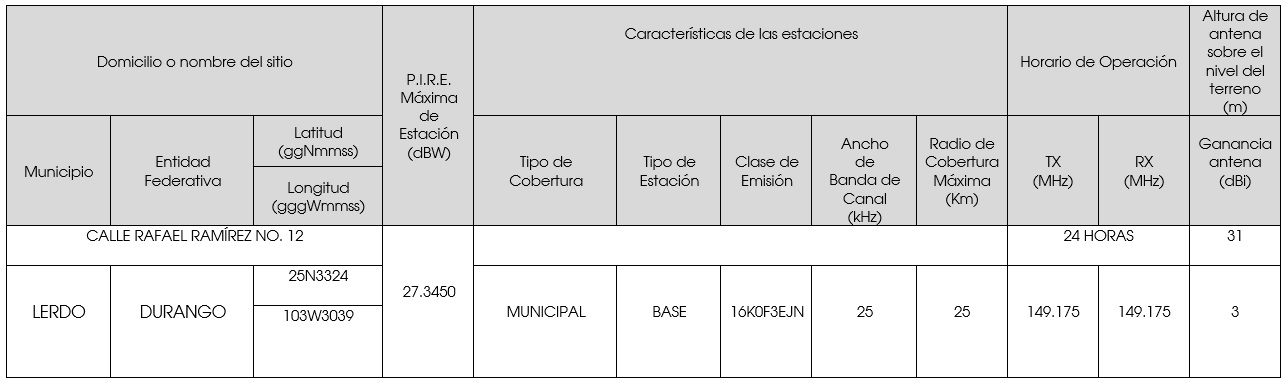 Nota: La cantidad de dispositivos móviles y portátiles a utilizar, quedará sujeta a las necesidades del Concesionario.TÍTULO DE CONCESIÓN ÚNICA PARA USO PRIVADO, QUE OTORGA EL INSTITUTO FEDERAL DE TELECOMUNICACIONES PARA SERVICIOS DE TELECOMUNICACIONES, CON PROPÓSITOS DE COMUNICACIÓN PRIVADA, A FAVOR DE SERVICIOS INDUSTRIALES Y EMPRESARIALES DE LA LAGUNA, S.A. DE C.V., DE CONFORMIDAD CON LOS SIGUIENTES:ANTECEDENTESEl 5 de abril de 1995, el Gobierno Federal por conducto del Centro SCT Durango, otorgó al C. Héctor Alfonso Esteban Garza, un permiso para instalar y operar un sistema de radiocomunicación privada, utilizando la frecuencia 149.175 MHz en Gómez Palacio, Durango. Posteriormente, mediante el oficio 2.1-202.- 1235 de fecha 17 de marzo de 2006, la Secretaría de Comunicaciones y Transportes autorizó la cesión de derechos y obligaciones del mencionado permiso a favor de Bufete de Asesoría y Servicios Especializados, S.A. de C.V.Con fecha 11 de junio de 2013, se publicó en el Diario Oficial de la Federación, el “Decreto por el que se reforman y adicionan diversas disposiciones de los artículos 6o., 7o., 27, 28, 73, 78, 94 y 105 de la Constitución Política de los Estados Unidos Mexicanos, en materia de telecomunicaciones”, mediante el cual se creó el Instituto Federal de Telecomunicaciones.El 10 de julio de 2014 Bufete de Asesoría y Servicios Especializados, S.A. de C.V. solicitó autorización para ceder a favor de Servicios Industriales y Empresariales de la Laguna, S.A. de C.V. los derechos y obligaciones derivados del permiso citado en el Antecedente I.Con fecha 14 de julio de 2014 se publicó en el Diario Oficial de la Federación el “Decreto por el que se expiden la Ley Federal de Telecomunicaciones y Radiodifusión, y la Ley del Sistema Público de Radiodifusión del Estado Mexicano; y se reforman, adicionan y derogan diversas disposiciones en materia de telecomunicaciones y radiodifusión”, mismo que entró en vigor el 13 de agosto de 2014. El 4 de septiembre de 2014 se publicó en el Diario Oficial de la Federación el “Estatuto Orgánico del Instituto Federal de Telecomunicaciones”, mismo que entró en vigor el 26 de septiembre de 2014 y fue modificado por última vez el 20 de julio de 2017.El Pleno del Instituto, mediante Acuerdo (…) de fecha (…), resolvió otorgar el presente título de concesión única para uso privado, con propósitos de comunicación privada. Asimismo, acordó que el Comisionado Presidente del Instituto, con base en las facultades que le confiere el artículo 14 fracción X del Estatuto Orgánico, suscribiera el título de concesión única.En cumplimiento a lo resuelto por el Pleno del Instituto en el Acuerdo (…), la Unidad de Concesiones y Servicios con fecha (…), sometió a consideración de Servicios Industriales y Empresariales de la Laguna, S.A. de C.V. el proyecto de título de concesión única para uso privado, con propósitos de comunicación privada, a efecto de recabar de ésta, en su caso, el total apego y conformidad al mismo.Mediante escrito recibido en el Instituto el (…), Servicios Industriales y Empresariales de la Laguna, S.A. de C.V. manifestó su conformidad y total aceptación al proyecto de título de concesión única para uso privado, con propósitos de comunicación privada, señalado en el Antecedente inmediato anterior.Derivado de lo anterior y con fundamento en lo dispuesto por los artículos 28 párrafos décimo quinto, décimo sexto y décimo séptimo de la Constitución Política de los Estados Unidos Mexicanos; 1, 2, 3, 4, 5, 7, 15 fracción IV, 16, 17 fracción I, 66, 67 fracción III, 68, 72 y 74 de la Ley Federal de Telecomunicaciones y Radiodifusión, y 1, 4 fracción II y 14 fracción X del Estatuto Orgánico del Instituto Federal de Telecomunicaciones, se expide el presente título de concesión única para uso privado, con propósitos de comunicación privada, sujeto a las siguientes:CONDICIONESDisposiciones GeneralesDefinición de términos. Para los efectos del presente título, se entenderá por:Concesión única: La presente concesión única para uso privado, con propósitos de comunicación privada, que otorga el Instituto. Concesionario: Persona física o moral, titular de la Concesión única.Instituto: El Instituto Federal de Telecomunicaciones.Ley: La Ley Federal de Telecomunicaciones y Radiodifusión.Domicilio convencional. El Concesionario señala como domicilio para oír y recibir todo tipo de notificaciones y documentos, el ubicado en: Canatlán No. 330, Parque Industrial Lagunero, C.P. 35070, Gómez Palacio, Durango. En caso de que el Concesionario cambie el domicilio para oír y recibir notificaciones a que se refiere el párrafo anterior, deberá hacerlo del conocimiento del Instituto con una antelación de cuando menos 15 (quince) días naturales previos a tal evento, sin perjuicio que las notificaciones se sigan practicando durante ese periodo en el domicilio mencionado en el primer párrafo de este numeral. Uso de la Concesión única. La Concesión única se otorga para uso privado con propósitos de comunicación privada y confiere el derecho para servicios de telecomunicaciones sin fines de lucro, a través de la infraestructura asociada a su red de telecomunicaciones, en los términos y condiciones que se describen en el presente título. Los servicios de telecomunicaciones objeto del presente título, así como la instalación y operación de la infraestructura asociada a los mismos, deberá sujetarse a la Constitución Política de los Estados Unidos Mexicanos, a los tratados internacionales de los que el Estado Mexicano sea parte, leyes, reglamentos, decretos, reglas, planes técnicos fundamentales, Normas Oficiales Mexicanas, normas técnicas, resoluciones, acuerdos, circulares y demás disposiciones administrativas de carácter general, así como a las condiciones establecidas en este título.En el supuesto de que la legislación y/o disposiciones administrativas, vigentes a la fecha de otorgamiento del presente título fueran abrogadas, derogadas y/o reformadas, la presente Concesión única quedará sujeta a las disposiciones legales y administrativas aplicables que las sustituyan, a partir de su entrada en vigor.Registro de servicios. La Concesión única autoriza cualquier servicio de telecomunicaciones que técnicamente sea factible de ser utilizado para los fines de comunicación privada del Concesionario, considerando la infraestructura requerida, así como los medios de transmisión propios o de terceros con los que cuente el Concesionario de conformidad con la Ley. En caso de que el Concesionario requiera utilizar bandas de frecuencias del espectro radioeléctrico distintas a las de uso libre, o en su caso, recursos orbitales, deberá obtenerlos conforme a los términos y modalidades establecidos en la Ley, considerando que el uso y aprovechamiento de bandas de frecuencias deberá realizarse de conformidad con lo establecido en el Cuadro Nacional de Atribución de Frecuencias y demás disposiciones legales, reglamentarias y administrativas aplicables.El Concesionario deberá presentar para inscripción en el Registro Público de Concesiones cada servicio de telecomunicaciones que pretenda utilizar, y que sea diferente a los servicios que se describen en las características generales del proyecto a que se refiere la condición 6 del presente título.Dicha inscripción deberá realizase previo al inicio de operaciones del servicio de telecomunicaciones de que se trate, adjuntando para tal efecto, las características generales del proyecto respectivo y la descripción de la infraestructura a utilizar. Vigencia de la Concesión. La Concesión única para uso privado tendrá una vigencia de 30 (treinta) años contados a partir de la fecha de otorgamiento, y podrá ser prorrogada hasta por plazos iguales conforme a lo dispuesto en la Ley.Características Generales del Proyecto. El Concesionario queda autorizado para operar un sistema de radiocomunicación privada en el Estado de Durango, por medio del cual se habilita el uso del servicio de radiocomunicación convencional. El Concesionario deberá presentar para inscripción en el Sistema Nacional de Información de Infraestructura, la información relativa a la infraestructura activa, infraestructura pasiva, medios de transmisión, derechos de vía y demás características de las redes de telecomunicaciones.Cuando el Concesionario instale, arriende o haga uso de nueva infraestructura activa, infraestructura pasiva, medios de transmisión, derechos de vía y demás elementos de las redes de telecomunicaciones, deberá presentar dentro del plazo de 60 (sesenta) días naturales, contados a partir del inicio de operaciones de la nueva infraestructura de que se trate, la información necesaria para inscripción en el Sistema Nacional de Información de Infraestructura, de conformidad y en los términos que establezca el Instituto. Compromisos de inversión, calidad y de cobertura geográfica. El Concesionario deberá cumplir con los siguientes:7.1. Compromisos de Inversión. El Concesionario se compromete a realizar todas las inversiones necesarias, a fin de cumplir con la cobertura señalada en el presente título, respecto de los servicios de telecomunicaciones señalados en la presente Concesión única, a fin de que estos se presten de manera continua, eficiente y con calidad.7.2. Compromisos de Calidad. El Concesionario deberá cumplir con los parámetros de calidad que al efecto establezcan las disposiciones legales, reglamentarias o administrativas aplicables, respecto de los servicios de telecomunicaciones señalados en la presente Concesión única para uso privado.7.3. Compromisos de Cobertura. La presente Concesión única habilita a su titular a utilizar servicios de telecomunicaciones en el territorio nacional, observando en todo momento las restricciones inherentes al uso y aprovechamiento del espectro radioeléctrico, en términos de las concesiones correspondientes.Poderes. En ningún caso, el Concesionario podrá otorgar poderes y/o mandatos generales o especiales para actos de dominio con carácter de irrevocables, que tengan por objeto o hagan posible al apoderado o mandatario el ejercicio de los derechos y obligaciones del presente título.Verificación y VigilanciaInformación. El Concesionario estará obligado a permitir a los verificadores del Instituto, el acceso al domicilio e instalaciones de la empresa, así como a otorgarles todas las facilidades para el ejercicio de sus funciones y proporcionar la información y documentación que requieran, incluidos los acuerdos y contratos realizados con terceros que estén relacionados con el objeto de la Concesión única.El Concesionario estará obligado, cuando así se lo requiera el Instituto, a proporcionar la información contable, operativa, económica, en su caso, por servicio, tipo de cliente, región, función y componentes de sus redes y demás infraestructura asociada, o por cualquier otra clasificación que se considere necesaria que permita conocer la operación de los servicios que se utilicen al amparo del título, así como la relativa a la topología de su red, o infraestructura asociada, incluyendo capacidades, características y ubicación de los elementos que las conforman o toda aquella información que le permita al Instituto conocer la operación de los servicios de telecomunicaciones. Jurisdicción y competenciaJurisdicción y competencia. Para todo lo relativo a la interpretación y cumplimiento del presente título, salvo lo que administrativamente corresponda resolver al Instituto, el Concesionario deberá someterse a la jurisdicción de los Juzgados y Tribunales Federales Especializados en Competencia Económica, Radiodifusión y Telecomunicaciones ubicados en la Ciudad de México, renunciando al fuero que pudiere corresponderle en razón de su domicilio presente o futuro.Ciudad de México, (…)INSTITUTO FEDERAL DE TELECOMUNICACIONESEL COMISIONADO PRESIDENTE(…)GABRIEL OSWALDO CONTRERAS SALDÍVAREL CONCESIONARIOSERVICIOS INDUSTRIALES Y EMPRESARIALES DE LA LAGUNA, S.A. DE C.V.(…)REPRESENTANTE LEGALFrecuencias de operaciónSin restricciones respecto a la frecuencia de operación.CoberturaSin restricciones respecto a la cobertura contenida en el instrumento habilitante. Vigencia recomendadaN/ADispositivos:Potencia Máxima:Equipos Móviles25 WEquipos Portátiles5 W